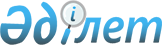 О внесении дополнений и изменения в приказ Министра финансов Республики Казахстан от 27 февраля 2009 года № 89 "Об утверждении Правил составления и предоставления бюджетной отчетности государственными учреждениями и администраторами бюджетных программ"Приказ Министра финансов Республики Казахстан от 19 мая 2010 года № 234. Зарегистрирован в Министерстве юстиции Республики Казахстан 14 июня 2010 года № 6288

      В целях реализации Закона Республики Казахстан от 2 апреля 2010 года № 263-IV "О внесении изменений и дополнений в некоторые законодательные акты Республики Казахстан по вопросам совершенствования бюджетного процесса" ПРИКАЗЫВАЮ:



      1. Внести в приказ Министра финансов Республики Казахстан от 27 февраля 2009 года № 89 "Об утверждении Правил составления и предоставления бюджетной отчетности государственными учреждениями и администраторами бюджетных программ" (зарегистрированный в Реестре государственной регистрации нормативных правовых актов за № 5612, опубликованный в Бюллетене нормативных правовых актов центральных исполнительных и иных государственных органов Республики Казахстан, 2009 г., № 5, ст. 344) следующие дополнения и изменение:



      в абзаце третьем подпункта 3) пункта 85:



      после слов "уточненные" дополнить словами "с данными балансов";



      цифру "25" заменить цифрой "12";



      после слов "финансовым годом" дополнить словами "в соответствии с графиком сроков представления бюджетной отчетности".



      2. Департаменту методологии бюджетного процесса (Калиева А.Н.) обеспечить государственную регистрацию настоящего приказа в Министерстве юстиции Республики Казахстан.



      3. Настоящий приказ вводится в действие со дня его государственной регистрации в Министерстве юстиции Республики Казахстан.      Министр                                    Б. Жамишев
					© 2012. РГП на ПХВ «Институт законодательства и правовой информации Республики Казахстан» Министерства юстиции Республики Казахстан
				